基本信息基本信息 更新时间：2024-04-18 15:45  更新时间：2024-04-18 15:45  更新时间：2024-04-18 15:45  更新时间：2024-04-18 15:45 姓    名姓    名张建军张建军年    龄45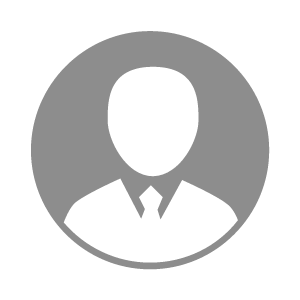 电    话电    话下载后可见下载后可见毕业院校山西农业大学邮    箱邮    箱下载后可见下载后可见学    历本科住    址住    址山西省晋中市太谷区山西省晋中市太谷区期望月薪面议求职意向求职意向疫苗销售员疫苗销售员疫苗销售员疫苗销售员期望地区期望地区河南省河南省河南省河南省教育经历教育经历就读学校：山西农业大学 就读学校：山西农业大学 就读学校：山西农业大学 就读学校：山西农业大学 就读学校：山西农业大学 就读学校：山西农业大学 就读学校：山西农业大学 工作经历工作经历自我评价自我评价其他特长其他特长